VITALAVALLEN 2024 våren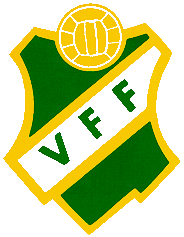 Träning A-plan 2024Träning B-plan 2024     Träning C-plan 2024   Träning Konstgräs-plan 2024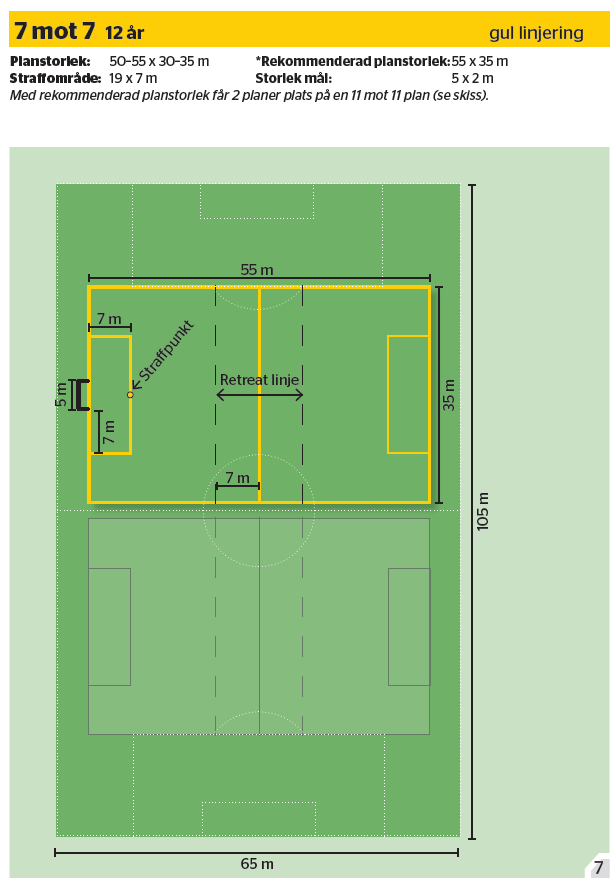 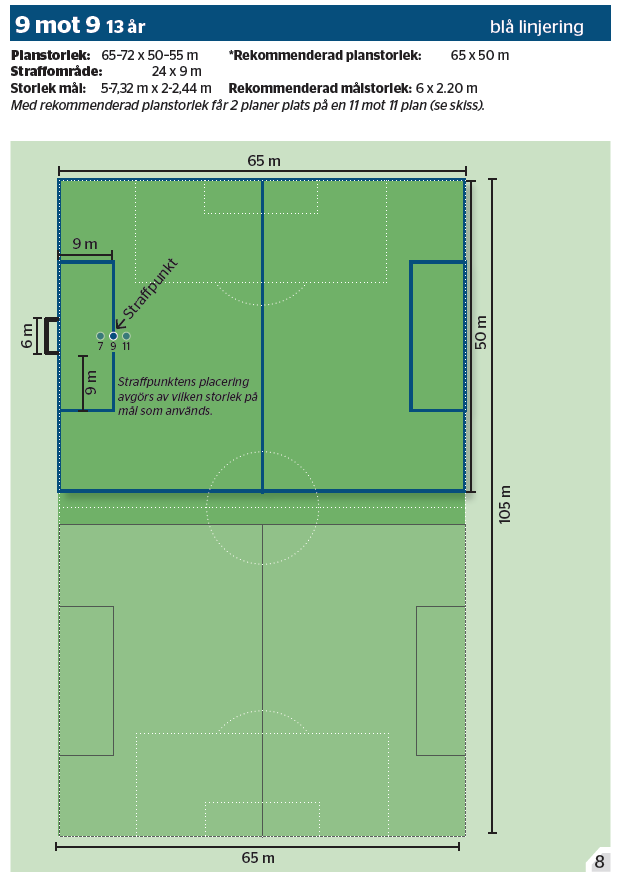 Notat P08-09 tränar var fjärde gång på halva b-plan under våren        Tid     Måndag       Tisdag       Onsdag      TorsdagFredagP15                 17.00-18.15P16                 17.00-18.15P17                 17.00-18.15P/F18–19     17.00–18.15F15               17.00-18.15F16-17          17.00-18.15P15               17.00-18.15P16               17.00-18.15P17               17.00-18.15F15               17.00-18.15F16-17          17.00-18.15MVFK A        18.30-20.00MVFK A     18:30-20:00P08-09       18.30 – 20.00MVFK A     18.30-20.00         Tid              Måndag           Tisdag           Onsdag      Torsdag   FredagP12                 17.00 – 18.30P13            17.00 – 18.30F12              17.00-18.30F13              17.00-18.30FC Dam F16/1516:30-18:00P10                 18.30 – 20.00F10-11        18:30-20:00P11            18.30 – 20.00P08-09       18.30 – 20.00P10           Tid             Måndag         Tisdag            Onsdag           Torsdag    FredagP14               17.00 – 18.30F14               17.30-19.00P14               17.00-18.30F14               17.30-19.00P08-09         18.30 – 20.00        Tid     Måndag       Tisdag       Onsdag      TorsdagFredagP13                 17.00-18.30F12-13          17.00-18.30P12               17.00-18.30MIX             17:00-18:30P11                 18.30-20.00P10               18.30-20.00F10-11          18.30-20.00